Maths Activity IdeasOrdering numbersWrite the numbers up to 20 on different pieces of paper to create flashcards. Ask your child to put them in order.Count to a numberShow your child a number up to ten and ask them to count different items up to that number.Use pens, blocks, cars… Ask your child to put the items into a container (mug, box, bowl..)Take 10 pegs or paperclips. Show your child a number up to 10 and ask them to clip the given number of pegs or paperclips onto a strip of paper.Counting itemsTake three mugs and many pencils. Put a different amount of pencils in them and ask your child to count the pencils in each mug and find the number (use the flash cards you created to ask them to order the numbers)Draw a certain number of coloured dots on a paper and a square for them to write the right number of themAdding visualsDraw visual additions like the one below:You can use dots or draw items: sweets, houses, shapes…Drawing shapesUse shapes if you have any or items like lids, mobile, glasses, boxes. Ask your child to draw around these items on a piece of paper to create shapes to cut out. Ask your child to name them as well. Copy patterns Lego. Make a simple tower of 6 block using two or three colours and ask your child to reproduce it with other blocks of the same colours.Draw a sequence of coloured squares or dots and a blank one below. Give your child colours. Can they colour the blank ones to make the same as yours?Apps and games (please make sure you supervise your child when using any websites or video clips)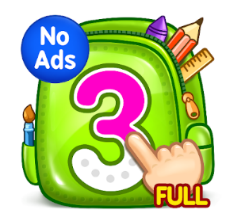 123 Numbers - Count & Tracinghttps://play.google.com/store/apps/details?id=com.rvappstudios.numbers123.toddler.counting.tracing&hl=en_GBTopmarks maths game (choose the 3-5 years old ones)https://www.topmarks.co.uk/Search.aspx?Subject=16&AgeGroup=1https://www.topmarks.co.uk/maths-games/3-5-years/countingShape songs on Youtubehttps://www.youtube.com/watch?v=WTeqUejf3D0